Русский язык , 3 класс. Учитель начальных классов  Мелкумова Е.А.Тема урока: Синтаксические средства языка и их роли в речи.Цели урока:Повторить знания о предложении, полученные в 3-м классе, воспроизвести алгоритм разбора предложения;Развитие речи, орфографической зоркости учащихся, развитие умения работать в группе: распределять работу, представлять результаты, уважать мнения товарищей;Воспитание любви к родной природе, умение видеть красоту русского языка.Оборудование:учебник “Русский язык” 4 класса Планета знанийопорные таблицы для алгоритма, (виды предложений по цели высказывания и интонации).Ход урока1. Организационный моментПодготовка рабочего места.Снятие психологического напряжения:- Поздоровайтесь с нашими гостями. Успехов вам!Запись числа в тетрадях.2. ЧистописаниеПрочитайте высказывание Пифагора. Объясните её смысл.Шутку, как соль, должно употреблять с уверенностью.Запишите в тетради красиво, аккуратно, без ошибок, каллиграфически.4. РазминкаИгра “Да - нет”- Если согласны с утверждением - хлопаем в ладоши. Если не согласны – не хлопаем.- В русском языке 10 гласных звуков.- Суффикс – это часть речи (часть слова)- Глагол обозначает действие предмета.- Доброта – это прилагательное (сущ.)- В конце предложения всегда ставится точка.- Сказуемое – главный член предложения.- Существительное – часть слова (часть речи)Фонетика и лексика – это синонимы ( науки о языке)По ходу игры дети исправляют неверные утверждения.5. Актуализация опорных знанийа) повторение о членах предложенияНа доске ромашка с названиями главных и второстепенных членов предложения на обратной стороне лепестка: подлежащее, сказуемое, дополнение, определение, обстоятельство.- Выберите лепесток с названием и расскажите по плану:На какие вопросы отвечает?Как подчёркиваются?Какой частью речи выражено?б) определение темы и задач урока- Сегодня мы повторим всё, что знаем о предложенииБудем упражняться в разборе простого предложения.в) Знакомство с новым термином- Как вы думаете, есть ли наука, изучающая предложение?Синтаксис - Что изучает синтаксис?- Как переводится это слово с греческого языка?Синтаксис ( с греческого - построение, порядок) – раздел языкознания, изучающий смысл и структуру предложения и сочетания слов в предложении.Сегодня мы проведём синтаксический анализ предложения.- Вы можете спросить: « А для чего нам синтаксический анализ предложения»?Самуил Яковлевич Маршак писал: «Тот, кто не знает грамматики, не знает законов родного языка».- Часто бывает так, многие из вас знают ответ на вопрос, а выразить свою мысль не могут. Вот поэтому надо учиться говорить красиво, правильно строить предложения.6. Повторение о предложенииа) что мы знаем о предложенииДети- Предложение выражает законченную мысль.- Слова в предложении связаны по смыслу.- В предложении есть грамматическая основа – подлежащее и сказуемое.- Предложения бывают простые и сложные.- Назовите виды предложений по цели высказывания. ( повествовательные, вопросительные, побудительные)- Назовите виды предложений по интонации (восклицательные, невосклицательные).ФизминуткаМы проверили осанку и свели лопатки.
Мы походим на носках, а потом на пятках.
Спинка ровная у нас,
А осанка – высший класс!б) Игра “Парный выход”Дети выбирают представителя от каждой группы для чтения предложений и сами оценивают выполнение задания.Задание: прочитайте пары предложений с нужной интонацией, определите виды предложений по цели высказывания и интонации.На доске:Задание:- Запишите в тетрадь: 1 вариант – повествовательное, восклицательное предложение,2 вариант – побудительное, невосклицательное.- Подчеркните грамматическую основу предложений.Проверка выполнения задания по вариантамв) Повторение о распространённых и нераспространённых предложенияхКакие предложения называются распространёнными? Нераспространёнными?Игра “Аукцион”Задание:- Добавьте к нераспространённому предложению как можно больше второстепенных членов.Выигрывает тот, кто сделает последнее добавление.1 группа:Опадают листья.      Осень, жёлтые2. группаОпадают листьяОсень, жёлтые, медленно.3. группаОпадают листьяОсень.жёлтые. медленно, багряныеОсенью опадают листья.Осенью опадают жёлтые листья.Осенью опадают жёлтые и багряные листья.Осенью опадают жёлтые, лиловые и багряные листья.г) Разбор предложения по алгоритму.Коллективная работа.- Запишем последнее предложение на доске, и выполним синтаксический разбор предложения.- Давайте вспомним этапы проведения синтаксического анализа предложения. Откройте учебники на с.139.На доску вывешивается алгоритм:Осенью медленно опадают жёлтые, багряные листья. (повествовательное, невосклицательное, распространенное, с однородными второстепенными членами предложения).7. Самостоятельная работа.Учебник.стр.111. упр.289 –дифференцированно8. Проверка выполненного задания.9. Итог урока.- Что нового узнали на уроке?- Что изучает синтаксис?- Оцените свои знания по теме “Синтаксис”.В тетради на полях нарисуйте цветной кружок:синий - я всё понял и усвоил;желтый - знания нуждаются в повторении и закреплении;красный - мне многое непонятно.Учитель оценивает работу класса и отдельных учащихся.Открытый урок по русскому языку в 4 классе. 

Тема урока. Синтаксический анализ предложения. 

Цели урока: 

учить проводить синтаксический анализ предложения; 
закрепить знание классификаций предложений по цели высказывания, интонации, наличию второстепенных членов предложения; 
проверить умение ставить знаки препинания при однородных членах предложения. 
развивать индивидуальные способности ребёнка. 
воспитывать любовь к родному языку. 
Оборудование: карточки с заданиями, карточки с тестом, учебники. 

Ход урока. 

Оргмомент. 
2. Повторение изученного. Дома вы должны были повторить постановку знаков препинания при однородных членах. Проведём небольшую самостоятельную работу. Расставьте знаки препинания в предложениях (каждый ученик получил карточку с предложениями).I уровень1. Летучая мышь днём спит а ночью летает.2. Солнце светит но не греет.3. Волчишковылез осмотрелся походил и сел.4. В лесу пахнет листьями и корой деревьев.II уровень1. Каждый вечер солнце садилось в море а не в тучи и было при этом клюквенного цвета.2. Люди разыскали в земле огромные залежи железа меди золота угля нефти.3. 3. В саду растут и вишни и яблони и груши.4. Вокруг каждого дома росли цветы маргаритки колокольчики ромашки одуванчики.III уровень1. Ни знаков ни дороги ни поворотов ничего не было видно.2. Везде над головой под ногами рядом с тобой живёт железо.3. Я нарисовал дерево с орехами и мальчика с двумя карманами и девочку с одним карманом.4. Мой брат курсант морского училища.

3. Объяснение нового материала.- Тема сегодняшнего урока «Синтаксический анализ предложения».- Как вы думаете, от какого слова образовалось слово «синтаксический»?Синтаксический – синтаксис.Грамматика (раздел науки о языке) 
- Вы можете спросить: « А для чего нам синтаксический анализ предложения»?Самуил Яковлевич Маршак писал: «Тот, кто не знает грамматики, не знает законов родного языка».- Часто бывает так, многие из вас знают ответ на вопрос, а выразить свою мысль не могут. Вот поэтому надо учиться говорить красиво, правильно строить предложения.- Давайте вспомним этапы проведения синтаксического анализа предложения. Откройте учебники ни с.138.- Закончите предложения (начала предложений на доске):1. Предложения по цели высказывания бывают…2. Предложения по интонации бывают…3. Грамматическая основа-это…4. Распространённое предложение- это…-Правильно ли составлено предложение?

В небе летают чайки, орлы и самолёты.- Почему?- Какое слово лишнее?- Дополните это предложение подходящим по смыслу словом.Проведём синтаксический анализ этого предложения.- Поработаем с тестом (работа в парах). Определите тип предложения по цели высказывания.
-Закончили работу. Поставьте оценку за свою работу (нет ошибок-5, 1 ошибка -4 и т. д.) 

Физминутка-А теперь посмотрите на доску. Можно ли по схемам определить цель высказывания предложения и интонацию?

 ?! 

. 

? 

!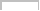 - Приведите примеры таких предложений.- Откройте учебник на с.59, упражнение №1.1. Коля быстро выздоравливал.2. Поезд прибыл в два часа дня.3. Ночь тиха.4. Два друга быстро справились с задачей.- Устно проведите синтаксический анализ предложений.

3. Проверка изученного.Самостоятельная работа.I уровеньПридумать предложение по схеме, записать его в тетрадь и провести его синтаксический анализ.II уровеньДополни предложение, запиши его в тетрадь и проведи синтаксический анализ этого предложения.Над водой, над лесом, над поляной плывёт…III уровеньСпиши предложение и проведи синтаксический анализ этого предложения.Ветер набрасывал листья на стол, на пол, на книги.

4. Подведение итога урока- Сегодня на уроке вы вспомнили типы предложений по цели высказывания, интонации, наличию второстепенных членов. Учились проводить синтаксический анализ предложений.

5. Гуманизация процесса оценивания.Оцените свою работу на уроке. - я справился отлично. - мне надо поработать над этой темой ещё.

 - мне нужна помощь. 

6.Домашнее задание. 

Учебник с.60 упражнение №3.3. Мини-исследование.- Как вы думаете, зачем я принесла фантики на урок?- Какой у нас урок?- Давайте проведём мини-исследование. Найти орфограммы в названиях конфет.-Огни Москвы - Москва – город, столица России, сущ .,собствен., словарное слово, пишем с большой буквы.Огни – (словарное слово пишем – о)-Морские чудеса –( проверочное - море, чу-щу пиши с «у»)Каждой группе даю (конфету) либо фантик от неё для орфографической работыЗолотая Нива – (проверочные слова - золотце, позолота)Повеств. 
Вопросит.
Побудит.На улице идёт дождь. 
Куда мы пойдём?
Не трогайте гнездо.На улице идёт дождь!
Куда мы пойдём?!
Не трогайте гнездо!Вид предложения по цели высказывания.Вид предложения по интонации.Подчеркни грамматическую основу.Найди второстепенные члены предложения и определи распространённое или нераспространённое предложение.Укажи, есть ли однородные члены предложения.
Синтаксис 
Морфология 
Изучает словосочетания,предложения
Изучает части речи 
Предложения 
Повествовательное 
Побудительное 
Вопросительное 
Ребята, берегите природу… 
Сколько дней в октябре… 
Ура, каникулы… 
Птицы улетают на юг… 
Мойте руки перед едой… 